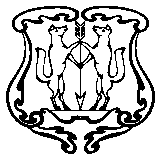 АДМИНИСТРАЦИЯ ГОРОДА ЕНИСЕЙСКАКрасноярского краяПОСТАНОВЛЕНИЕ«   14   » __02__2011 г.                      г. Енисейск                                     № 48 - пОб утверждении порядка оказания единовременной адресной материальнойпомощи на ремонт жилого помещения одиноко проживающим пенсионерам старше 65 лет,  одиноко проживающим супружеским парам  из числа пенсионеров старше 65 лет	Во исполнение Постановления Правительства Красноярского края от 16.11.2010 г. № 559-п «Об утверждении долгосрочной целевой программы «Старшее поколение» на 2011-2013 годы», Закона Красноярского края от 09.12.2010 г. № 11-5419 «О краевом бюджете на 2011 год и плановый период 2012 – 2013 годы»,  руководствуясь  Уставом города, ПОСТАНОВЛЯЮ:Утвердить порядок оказания единовременной адресной материальной помощи на ремонт жилого помещения одиноко проживающим пенсионерам старше 65 лет, одиноко проживающим супружеским парам из числа пенсионеров старше 65 лет (Приложение № 1).Постановление подлежит официальному опубликованию в газете «Енисейск-Плюс».Контроль за исполнение Постановления возложить на заместителя главы администрации по социальным вопросам Н.В. Черемных.Постановление вступает в силу после официального опубликования и распространяет свое действие на правоотношения, возникшие с 01.01.2011г. Глава администрации                                                                      А.В. Авдеев Порядок оказания единовременной адресной материальной помощи на ремонт жилого помещения одиноко проживающим пенсионерам старше 65 лет, одиноко проживающим супружеским парам из числа пенсионеров старше 65 летОказание единовременной адресной материальной помощи на ремонт жилого помещения производится одиноко проживающим пенсионерам старше 65 лет, одиноко проживающим супружеским парам из числа пенсионеров старше 65 лет (далее - пенсионеры)  Управлением социальной защиты населения администрации г. Енисейска (далее - УСЗН г. Енисейска) в размере не более 15000 рублей.Предоставление единовременной адресной материальной помощи на ремонт жилого помещения носит заявительный характер.Пенсионерам, имеющим право на получение единовременной адресной материальной помощи на ремонт жилого помещения одновременно по нескольким нормативно-правовым актам, единовременная адресная материальная помощь на ремонт жилого помещения может быть предоставлена по одному или нескольким нормативно-правовым актам, но ее размер не может превышать в совокупности наибольшего максимального размера, установленного данными нормативно-правовыми актами.Для получения единовременной адресной материальной помощи на ремонт жилого помещения пенсионеры подают в УСЗН г. Енисейска следующие документы и информацию:заявление об оказании адресной помощи;копию паспорта или иного документа, удостоверяющего личность пенсионера;документ, подтверждающий состав семьи пенсионера (справку о составе семьи, выписку из домовой книги, выписку из финансово-лицевого счета, свидетельство о регистрации по месту пребывания и пр.);документ, подтверждающий необходимость проведения ремонта занимаемого жилого помещения (акт обследования жилого помещения или иной документ, составленный управляющей компанией или уполномоченным органом органа местного самоуправления в сфере жилищно-коммунального хозяйства), либо оригиналы платежных документов, подтверждающих фактическую оплату расходных материалов для проведения ремонта и (или) оказанных услуг (работ) по ремонту занимаемого жилого помещения. В случаях когда акт обследования жилого помещения или иной документ, составленный управляющей компанией или уполномоченным органом органа местного самоуправления в сфере жилищно-коммунального хозяйства, не может быть представлен ввиду отсутствия по месту жительства заявителя управляющей компании и уполномоченного органа местного самоуправления в сфере жилищно-коммунального хозяйства, УСЗН г. Енисейска самостоятельно производит осмотр жилого помещения и составляет акт обследования, в котором перечисляются виды и объем необходимых ремонтных работ;информацию о расчетном счете заявителя в кредитной организации в случае перечисления материальной помощи на расчетный счет.Копии документов, не заверенные организацией, выдавшей соответствующие документы, или нотариально, представляются с предъявлением оригинала.Решение о предоставлении (отказе в предоставлении) единовременной адресной материальной помощи на ремонт жилого помещения, ее размере принимается УСЗН г. Енисейска в установленные им сроки и порядке.Основаниями для принятия УСЗН г. Енисейска решения об отказе в выплате единовременной адресной материальной помощи на ремонт жилого помещения являются:принадлежность лица, обратившегося за единовременной адресной материальной помощью на ремонт жилого помещения, к категории лиц, не имеющих право на ее получение в соответствии с настоящим пунктом программы;неполное представление документов, требуемых для оказания единовременной адресной материальной помощи.Выплата единовременной адресной материальной помощи производится через почтовые отделения по месту жительства заявителя либо посредством перечисления на счет пенсионера в выбранной им кредитной организации.Руководитель УСЗН г. Енисейска                                                                                     О.Ю.Тихонова Приложение № 1 к Постановлению администрации города                                 от 14.02.2011 г.  №   48-п           